PROGRAMAS QUE SE OFRECEN: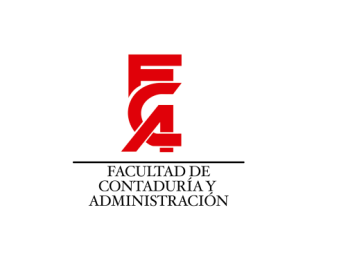 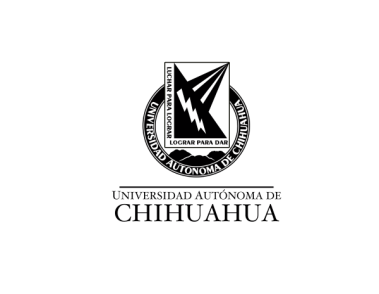 TRIMESTRES Y PROCEDIMIENTO DE INGRESO:El trimestre consta de 12 sesiones. Las clases se imparten una vez a la semana por materia en el siguiente horario:De lunes a viernes: 18:00 a 21:00 hrs.Sábados: 8:00 a 11:00 hrs. y de 11:00 a 14:00 hrs. El alumno puede cursar mínimo una materia por trimestre y como máximo tres. Requisitos de admisión Aspirantes TITULADOS:               Asistir a plática informativa	                           Solicitudes de admisión completa (Descargar de la página)    2 Copias del Título de licenciatura tamaño carta u oficio o acta de examen profesional.2 Copias de la Cédula Profesional de Licenciatura			2 Copias de Relación de estudios tamaño carta u oficio		        			2 Copias de Acta de nacimiento2 Copias de la CURP (Clave Única de Registro de Población)1 Fotografía reciente 1 currículumOriginal y 2 Copias de Certificado médico (Laboratorio de Química de la U.A.CH. ; maestrías foráneas y modalidad virtual que no vivan en Cd. Chihuahua, en Centro de Salud local)2 Copias del aviso de privacidadPresentar un examen de referencia de Ceneval Copia de la constancia de acreditación de un segundo idioma.Teléfonos: 442-00-60 ext. 6630 y 6612Correo electrónico: posgradofca@uach.mxHorario de oficina: lunes a viernes: 8:300 a 14:00 y  17:00 a 20:00 hrs. sábado: 9:00 a 12:00 hrs.Para mayor información consulta: www.fca.uach.mx  (POSGRADO E INVESTIGACIÓN página principal)  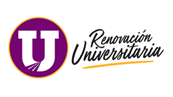 MaestríasModalidadConsta deMaestría en AdministraciónPresencial y Virtual16 materiasMaestría en Administración de Recursos HumanosPresencial y Virtual16 materiasMaestría en MercadotecniaPresencial y Virtual16 materiasMaestría en Administración PúblicaPresencial y Virtual16 materiasMaestría en Sistemas de InformaciónVirtual16 materiasMaestría en Software LibreVirtual16 materiasMaestría en FinanzasPresencial y Virtual16 materiasMaestría en ImpuestosPresencial16 materiasMaestría en AuditoríaPresencial16 materiasTRIMESTRES1.- Platicas informativas2.- Entrega de documentos3.-Examen CENEVAL4.- Inscripción académica5.- Pago de inscripción6.- Inicio y término de trimestreENE-ABR 20197 o 21 de noviembre 20188 de noviembre al 30 de noviembre 201815 de diciembre 20189 y 10 de enero 2019A partir de la inscripción académica al 19 de enero14 de enero al 06 de abril 2019MAY-AGO 201927 de marzo o 3 de abril 201928 marzo al 13 de abril 2019 04 de mayo 201913 y 14 de mayo 2019A partir de la inscripción académica al 25 de mayo20 de mayo al 24 de agosto 2019SEP-DIC 20197 o  14 de agosto 20198 al 24 agosto 201931 de agosto 201910 y 11 de septiembre 2019A partir de la inscripción académica al 21 de septiembre16 de septiembre al 7 de diciembre 2019